НАКАЗ11.02.2022											  № 53Про організацію додаткових тижневих  канікул для здобувачів освіти 1-х класів       Згідно з робочим навчальним планом  Харківської загальноосвітньої школи  І-ІІІ ступенів №35 Харківської міської ради Харківської області на 20121/2022  навчальний рікНАКАЗУЮ:1.Організувати  додаткові  тижневі   канікули з 14.02.2022 по 20.02.2022  для  здобувачів освіти 1-х класів.                                                                                     Відповідальна: Білик О.М.2. Провести  відповідний   інструктаж   по  дотриманню   правил  безпеки   та попередження випадків дитячого травматизму. Відповідальні: Шевченко О.Г. Шапошнікова І.Ю3. Довести даний наказ до педагогічного колективу, учнів та їх батьків.                                                                                                          До 14.02.20224. Контроль за виконанням наказу залишаю за заступником директора з навчально-виховної роботи Білик О.М. Директор ХЗОШ №35                                                              Л.Р.Шарлай Заступник директора ХЗОШ №35відповідальна особа з питань запобігання та виявлення корупції                       О.М. БіликЗ наказом ознайомлені:Білик О.М.Шевченко О.Г. Шапошнікова І.Г.НАКАЗ21.03.2019											  № 68Про організацію весняних канікул       Відповідно до Закону про освіту,згідно з робочим навчальним планом  Харківської загальноосвітньої школи  І-ІІІ ступенів №35 Харківської міської ради Харківської області на 2018/2019  навчальний рік, рішенням педагогічної ради закладу освіти протокол від 20.03.2019 № 5НАКАЗУЮ:1.Організувати  весняні канікули з 25.03.2019 по 02.04.2019. 2. Заступникам директора Білик О.М., Васильєвій Л.І. довести інформацію до відома класних керівників. До 25.03.033. Класним керівникам: 3.1. Довести інформацію до відома учнів та їх батьків. 3.2. Провести  відповідний   інструктаж   по  дотриманню   правил  безпеки   та попередження випадків дитячого травматизму.                                                                                До 25.03.034. Контроль за виконанням наказу залишаю за заступником директора Васильєвою Л.І.Директор ХЗОШ №35                                                              Л.Р.ШарлайЗ наказом ознайомлені:Ващенко Т.І. Ковалевська Л.В.  Протопопова Т.М..   Кривцова Н.А.Жидик М.О. Дьоміна Т.П.Тарнополь С.В. Дмитрієва В.І.Манжосова І.В. Жежер О.В.  Куренко Н.В.Гудзенко О.В.Бойко К.І.Карліна Л.О.Коваленко О.І.Андросова О.П. Левчук І.С. Шевченко О.Г. Чеканова Н.О.Губанова В.М. Таряник Л.Ф.Змієнко Д.О. Чапча Ю.В.Тарапата Л.О. Олійник Т.О. 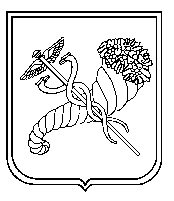 ХАРКІВСЬКА ЗАГАЛЬНООСВІТНЯ ШКОЛА І-ІІІ СТУПЕНІВ № 35 ХАРКІВСЬКОЇ МІСЬКОЇ РАДИ ХАРКІВСЬКОЇ ОБЛАСТІХАРЬКОВСКАЯ ОБЩЕОБРАЗОВАТЕЛЬНАЯ ШКОЛА І-ІІІ СТУПЕНЕЙ № 35 ХАРЬКОВСКОГО ГОРОДСКОГО  СОВЕТА ХАРЬКОВСКОЙ ОБЛАСТИ